DNA/RNA Templates 
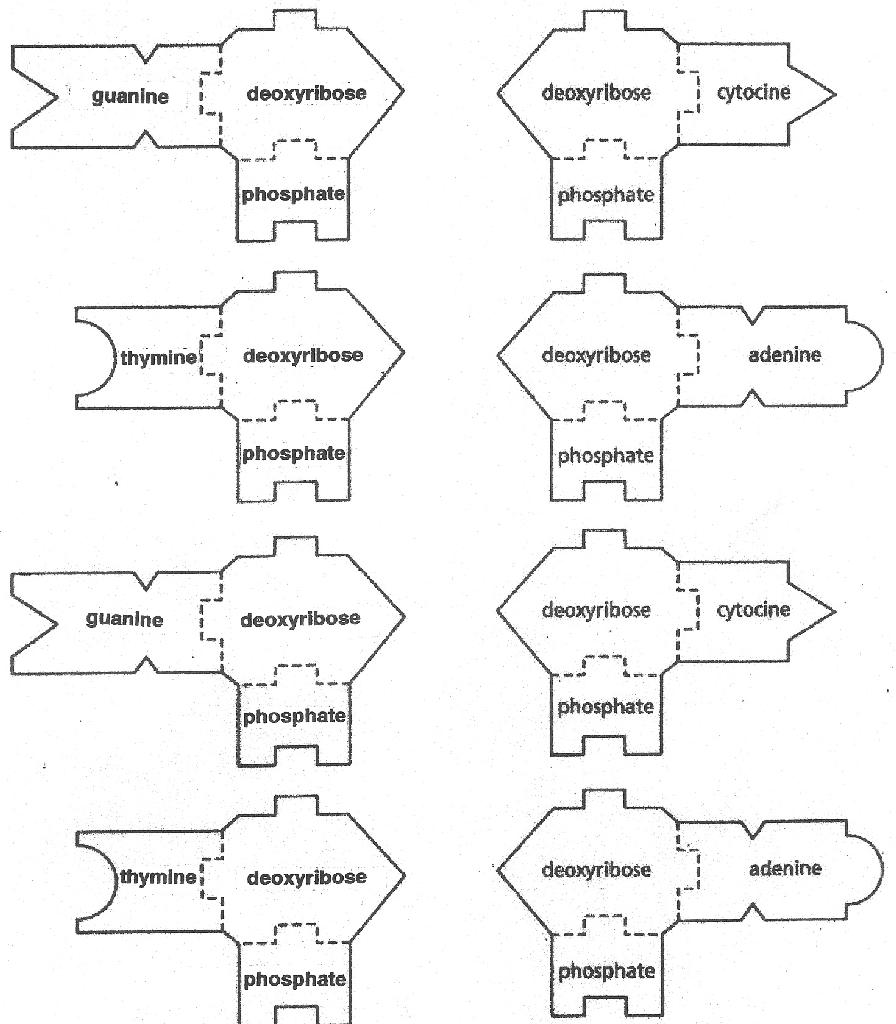 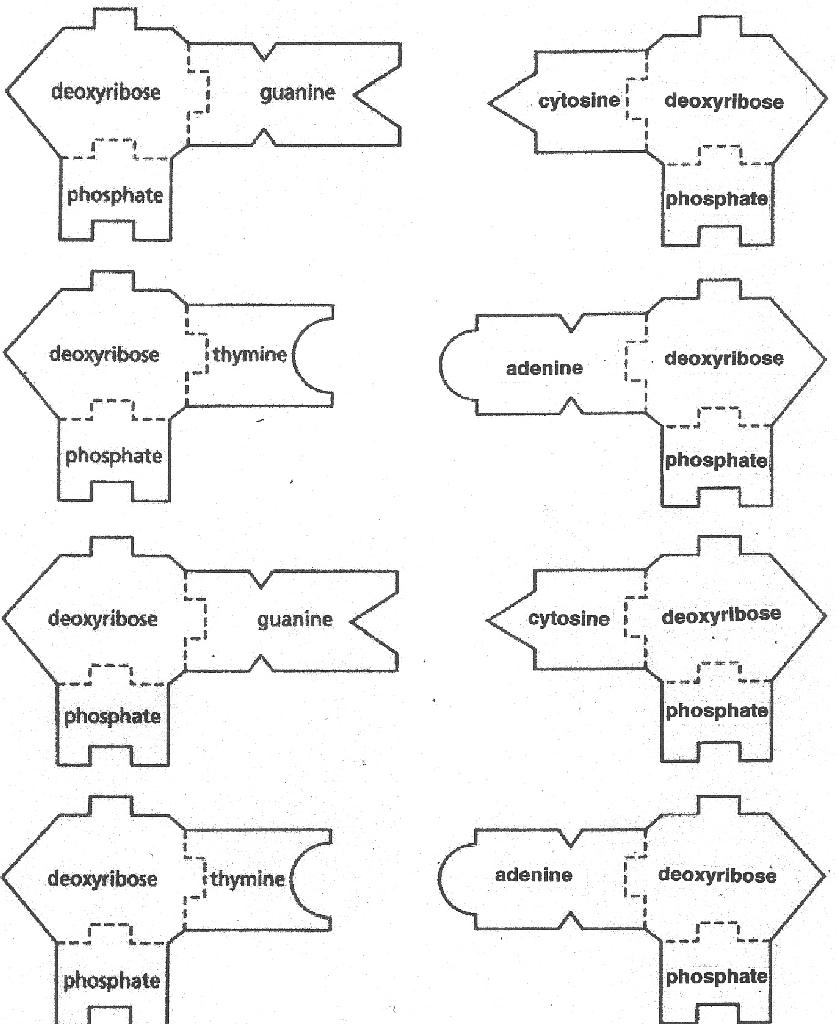 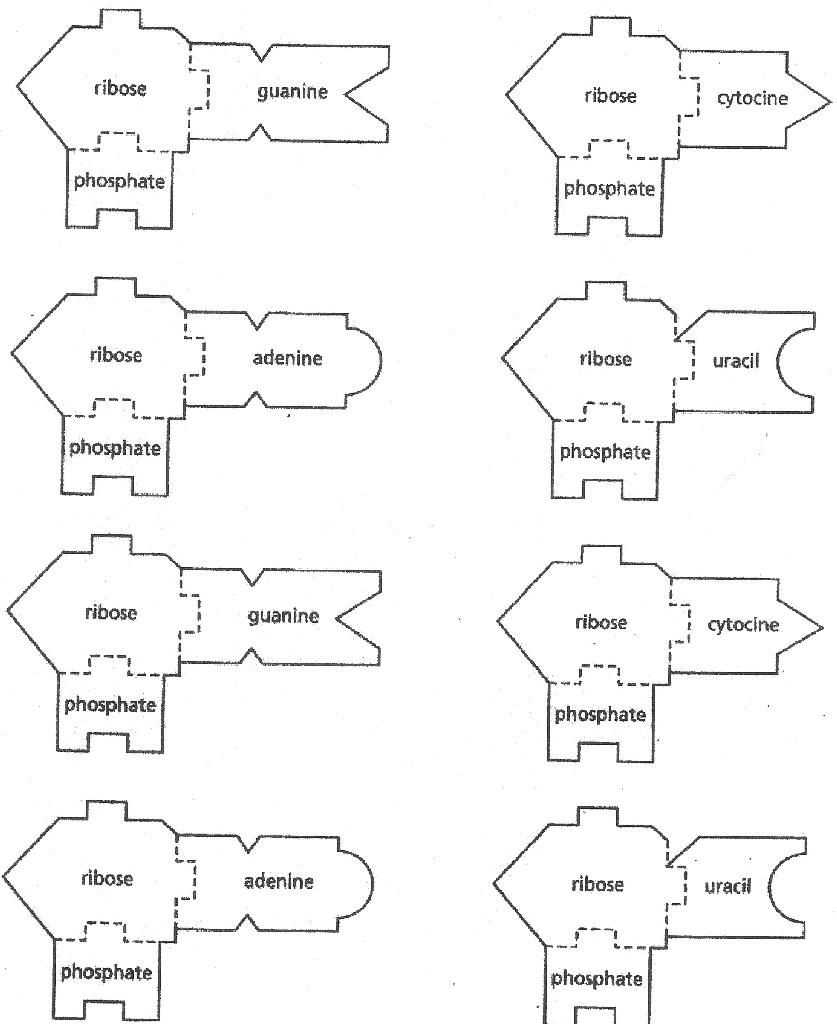 